Prot. N 2722/PRAI DOCENTI – SEDEAI GENITORIper il tramite dei figli – LORO SEDIAL SIG. GESTORE – SEDEAGLI ATTI – SEDEOggetto: Colloqui finali con i genitori anno scolastico 2017/2018.Com’è noto, lo scorso 5 marzo è iniziato il terzo trimestre e, prima di tale scadenza, i docenti di tutti i Consigli di Classe hanno fatto pervenire alle famiglie degli alunni i giudizi intermedi mediante email, inviata agli stessi tramite i docenti coordinatori di classe. In questa fase dell’A. S., a metà dell’ultimo trimestre, affinché i risultati della valutazione degli alunni siano portati a conoscenza dei genitori in tempi rapidi, i docenti incontreranno alunni e famiglie martedì 17 Aprile 2018, nell’ordine che segue. L’incontro non dovrà limitarsi a una semplice informativa da parte dei docenti, né ad una presa d’atto da parte dei genitori, bensì dovrà consistere in uno scambio di notizie e consigli utili, perché tutti gli alunni migliorino il proprio rendimento ed affrontino l’ultima parte dell’anno scolastico con piena consapevolezza delle proprie possibilità e delle competenze maturate.17 APRILE 2018 DALLE ORE 15:30 ALLE 18:30  – (CLASSI III, IV, V)DALLE 15:00 ALLE 17:00 – (CLASSI I, II) NELL’AMBITO DELLA COLLABORAZIONE SCUOLA-FAMIGLIA, TUTTI SONO PREGATI DI INTERVENIRE.Cerreto Sannita, 11 AprileLE  CLASSI1^    _______________2^   ________________3^ _________________4^ _______________5^_______________Cerreto Sannita, 11 Aprile 2018 Il Coordinatore delle attività didatticheSac. Prof. Alfonso Luigi Salomone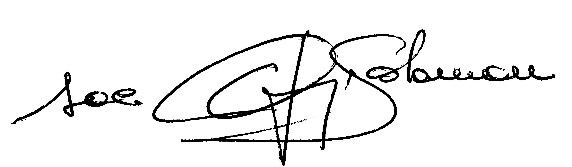 CAMILLICARBONECUTILLODI LELLADE FILIPPOGISMONDIFILIPPELLIIANNOTTAIADONISIPARRILLOMASTRILLOPIRTACPERFETTOSALOMONEPOLLASTROZOTTIDOLCEPETRILLO